Child’s Name: ___________________I work hard to keep my web site informative and useful.  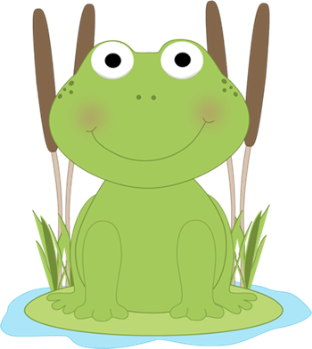 In doing so, I have the opportunity to add a few pictures of our class, our birthdays, and monthly awards.  I am excited to be able to share what goes on in room 4 with my student’s families. In order to publish a photo of your child and/or their name, I must have your permission to do so.   This permission slip is only good for July 2015-August 2016.Photo Permission:YES ____ You may use my child’s image on the web page.NO  ____   I prefer that you do not use my child’s image.Name Permission:YES ____ You may use my child’s first name on the web page.NO  ____   I prefer that you do not use my child’s first name.Parent Signature: ____________________ date:   ________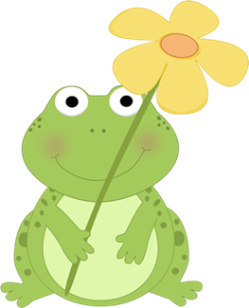 My class page is available at:   http://missploutz.weebly.com